ГЕНЕРАЛЬНАЯ ПРОКУРАТУРА РОССИЙСКОЙ ФЕДЕРАЦИИ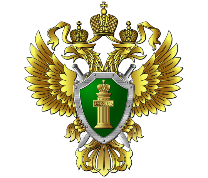 ВОЛЖСКАЯ МЕЖРЕГИОАНАЛЬНАЯ ПРИРОДООХРАННАЯ ПРОКУРАТУРАЧЕРЕПОВЕЦКАЯ МЕЖРАЙОННАЯ ПРИРОДООХРАННАЯ ПРОКУРАТУРАЧереповецкая межрайонная природоохранная прокуратура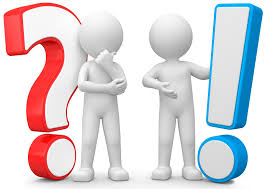     разъясняет,   что с 01.07.2021    проводятся профилактические мероприятия при государственном и муниципальном контролях г. Череповец, 2021С 01 июля 2021 года на территории Российской Федерации начал действовать Федеральный закон от 31.07.2020 № 248-ФЗ «О государственном контроле (надзоре) и муниципальном контроле в Российской Федерации», регламентирующий отношения по организации и осуществлению государственного контроля, муниципального контроля, а также устанавливающий гарантии защиты прав граждан и организаций как контролируемых лиц (ч. 1 ст. 2 названного закона).Нововведением в Федеральном законе № 248-ФЗ является проведение профилактических мероприятий контролирующими органами, среди которых такие как: 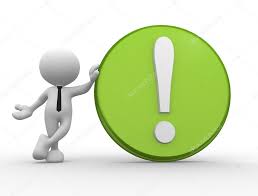 1) информирование;2) обобщение правоприменительной практики;3) меры стимулирования добросовестности;4) объявление предостережения; 5) консультирование;6) самообследование;7) профилактический визит.Утвержденная программа профилактики рисков причинения вреда размещается на официальном сайте органа в сети «Интернет».